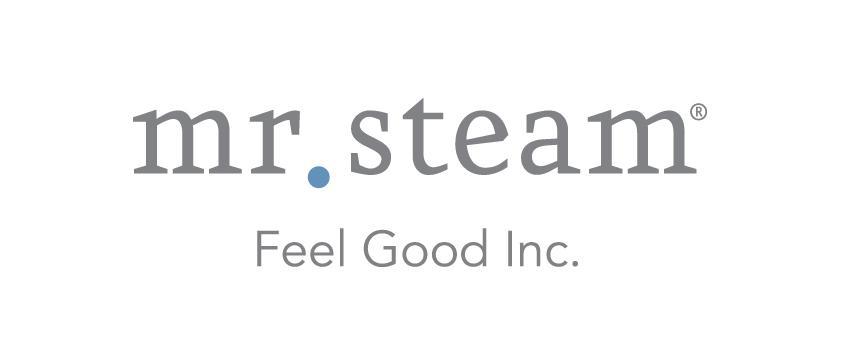 N e w s   R e l e a s eMedia Contact: Nora DePalmanora.depalma@oreilly-depalma.com770.772.4726Social:@SteamTherapyfacebook.com/mrsteamtherapyEnhanced MrSteam VirtualSpa Simplifies Steam Shower Planning from Start to Finish LONG ISLAND CITY, NEW YORK (May 18, 2017) — Planning a luxurious, custom-designed residential steam shower is now nearly effortless with the newly upgraded MrSteam VirtualSpa steam shower configuration tool. Version 3.0 of this essential application makes the entire process as simple, smart, and relaxing as the steam shower experience itself, thanks to a variety of user-friendly upgrades.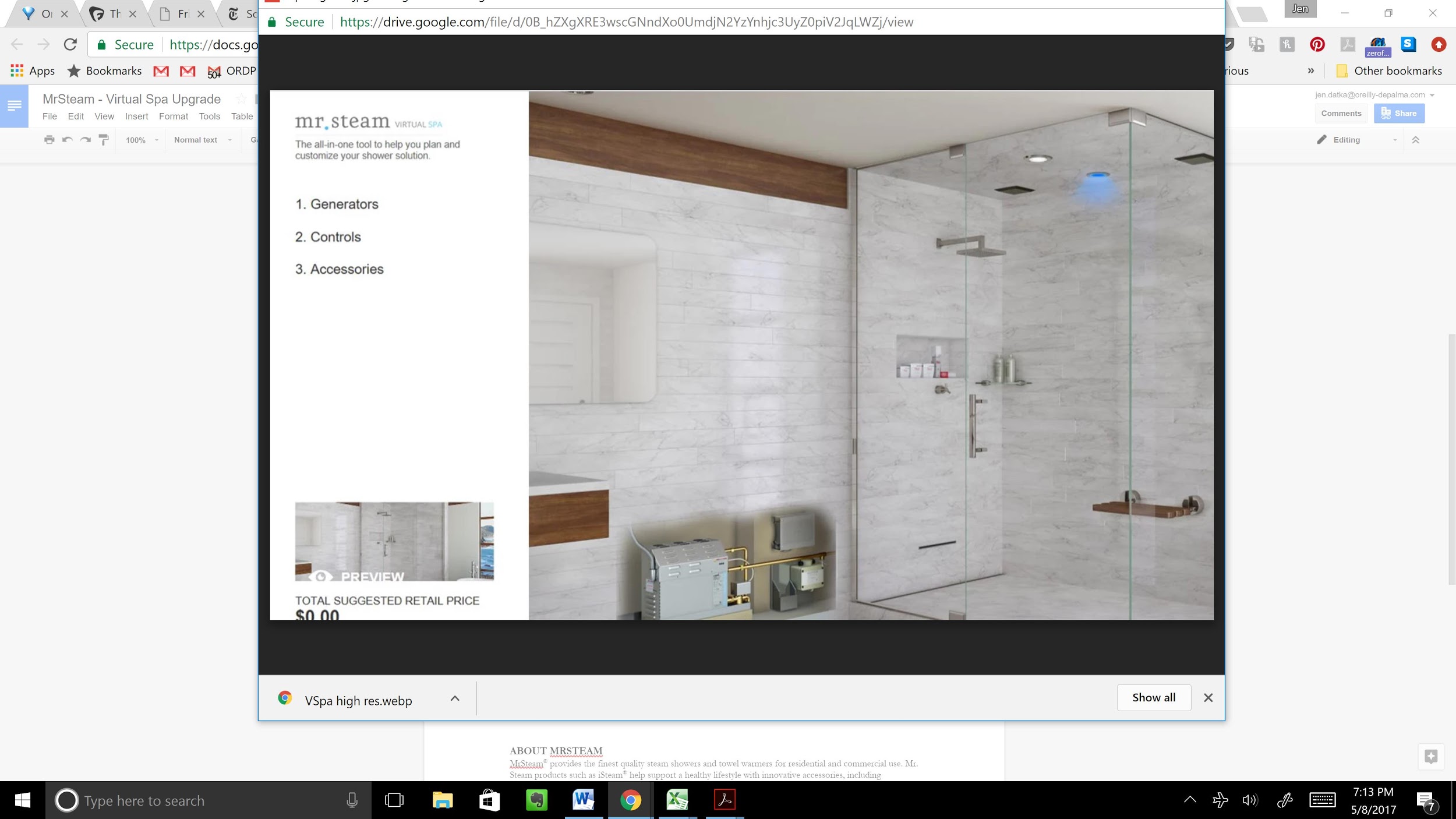 “MrSteam has a proud reputation for constantly striving to offer the latest technological innovations in the steam shower industry. The improvements we have made to our interactive VirtualSpa configuration tool are an essential part of that commitment,” said Martha Orellana, vice president of marketing for MrSteam. “These exciting upgrades were made with a goal of enhancing our customers’ experience, making the steam shower planning process easier and more enjoyable.”- more -The VirtualSpa helps users explore and understand the many steam shower options available to them, as well as simplifies steam generator sizing. In mere minutes, users can easily select all of the elements needed to bring the rejuvenating, healthful benefits of steam into their home. The VirtualSpa begins with the basics, asking users to enter the shower dimensions and wall materials, both of which can impact the size of the steam generator needed for the shower. Users will find it a breeze to create the spa bathroom sanctuary of their dreams, easily comparing the different styles of shower controls, spa therapy elements ― including AromaTherapy, ChromaTherapy or MusicTherapy ― and shower accessories offered by MrSteam. Product specifications and pricing information are available with only a few easy clicks. In addition to offering a more intuitive site navigation, the new VirtualSpa makes it more straightforward for users to preview and change their selections throughout the planning process. The site also provides more in-depth product details and specifications, as well as improved functionality on smartphones and tablets, making it simpler to access the tool from any location.After the user has made their selections, the VirtualSpa provides a visual example of the steam shower they have designed, as well as pricing information and product specs that can be printed and emailed to up to 10 different recipients. Useful contact information, including a phone number for MrSteam customer service, plus a link to locate the nearest MrSteam dealer, are also provided.From sizing their steam generator, to selecting precisely the correct luxury shower accessories and innovative control or complete control package, to choosing the perfect custom finish of their steam head, the process has never been easier for homeowners, thanks to the new VirtualSpa configuration tool.For more information, please visit www.mrsteam.com.- more -ABOUT MRSTEAMMrSteam® provides the finest quality steam showers and towel warmers for residential and commercial use. Mr. Steam products such as iSteam® help support a healthy lifestyle with innovative accessories, including AromaSteam™ aromatic oils system, ChromaSteam™ mood lighting system, an in-shower MusicTherapy® system and speakers, and in-shower seating to enhance the steam bathing experience. For more information, please visit www.mrsteam.com or call toll-free: 1-800-76-STEAM.